Приложение 11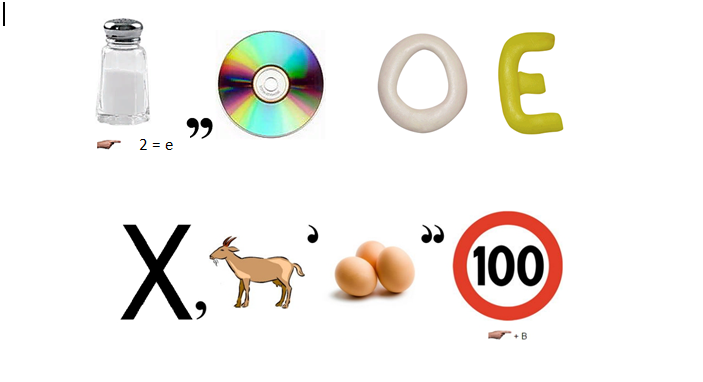 